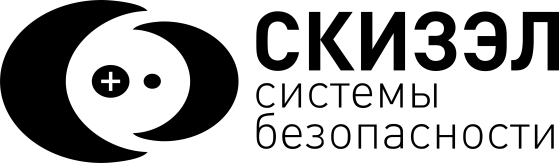 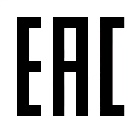 МЕТАЛЛОДЕТЕКТОРВСТРАИВАЕМЫЙ «ФРАКТАЛЬ-С»ПаспортСНЛБ.425718.007 ПС1 Основные сведения об изделии и технические данные1.1 Основные сведения об изделии1.1.1 Металлодетектор встраиваемый «Фракталь-С» СНЛБ.425718.007 (далее - металлодетектор) изготовлен __________ заводской номер _________.1.1.2 Маркировка металлодетектора содержит:товарный знак предприятия-изготовителя, наименование металлодетектора, наименование страны изготовителя, заводской номер, год и месяц изготовления, единый знак обращения продукции на рынке стран членов – Таможенного союза.1.1.2 Наименование и почтовый адрес предприятия-изготовителя:АО «НПП «СКИЗЭЛ», 142204, Россия, Московская обл., г. Серпухов, Северное шоссе, д.10, тел.: 8 (800) 250-59-40, (4967) 76-11-10, 76-21-38, www.skichel.ru,  е-mail: info@skichel.ru.1.1.3 Декларация соответствия ЕАЭС N RU Д-RU.PA04.В.41757/22 срок действия с 23.06.2022 г. по 22.06.2027 г., на соответствие техническому регламенту Таможенного союза ТР ТС 020/2011 «Электромагнитная совместимость технических средств», утвержденному Решением Комиссии Таможенного союза от 09 декабря 2011 года № 879.1.1.4 Металлодетектор предназначен для обнаружения предметов, имеющих в своем составе ферромагнитные материалы – огнестрельное и холодное оружие, колющие и режущие предметы, взрывные устройства с поражающими стальными элементами и т.п., находящихся под одеждой, в обуви, на теле и в естественных полостях тела человека.1.1.5 Принцип действия металлодетектора основан на регистрации изменения параметров внешнего магнитного поля в контролируемой области пространства при перемещении в ней предметов поиска.Под контролируемой областью пространства следует понимать контролируемый проем, находящийся между антеннами металлодетектора.1.1.6 Металлодетектор рассчитан на непрерывную круглосуточную работу при температуре окружающего воздуха от минус 10°С до плюс 50°С, относительной влажности воздуха до 93 % при температуре плюс 40°С, климатическое исполнение извещателя УХЛ3.1 (по ГОСТ 15150).1.1.7 Металлодетектор не содержит источников радиоактивного излучения и других излучений, опасных для жизни и здоровья человека.1.2 Технические данные1.2.1 Металлодетектор имеет многоступенчатую настройку чувствительности.Обнаружительная способность металлодетектора обеспечивает переход в состояние «Тревога» с вероятностью более 0,98 при перемещении через контрольную зону (между чувствительными элементами) шириной не более 1100 мм и высотой не более 1700 мм предметов, имеющих в своём составе ферромагнитные материалы, со скоростью не менее 0,5 м/с, что соответствует обнаружению огнестрельного и холодного оружия, взрывных устройств с оболочкой из стали.1.2.2 Металлодетектор имеет несколько видов выходных контактов для выдачи сигналов срабатывания в СКУД:- контакт релейного типа (оптореле), замкнутый в нормальном состоянии и разомкнутый в состоянии тревоги - «сухой контакт»;- контакты релейного типа (электромагнитное реле), в «Дежурном режиме» один контакт реле в нормально – замкнутом состоянии, другой – в нормально – разомкнутом. При переходе в режим «Тревога» контакты электромагнитного реле должны поменять свое состояние на противоположное.1.2.3 Время технической готовности металлодетектора к работе после включения - не более 30 с.1.2.4 Длительность извещения о состоянии «Тревога» - не менее 2 с.1.2.5 Ток, потребляемый металлодетектором, не более 100 мА.1.2.6 Электропитание металлодетектора осуществляется от внешнего источника постоянного тока 12 В или адаптера.1.2.7 Металлодетектор удовлетворяет следующим требованиям к электромагнитной совместимости по ГОСТ Р 50009:а) устойчивость к воздействию микросекундных импульсных помех большой энергии (УК 1) 2 степени жесткости;б) устойчивость к воздействию наносекундных импульсных помех (УК 2) 2 степени жесткости;в) устойчивость к радиочастотному электромагнитному полю (УИ 1) 
2 степени жесткости (напряженность электромагнитного поля 3 В/м в диапазоне частот от 80 до 1000 МГц);г) устойчивость к электростатическим разрядам (УЭ 1) 2 степени жесткости (разряд напряжением 4 кВ);д) соответствие нормам кондуктивных индустриальных радиопомех (ЭК 1) от технических средств, предназначенных для применения в жилых, коммерческих зонах и производственных зонах с малым энергопотреблением;е) соответствие нормам излучаемых индустриальных радиопомех (ЭИ 1) от технических средств, предназначенных для применения в жилых, коммерческих зонах и производственных зонах с малым энергопотреблением.1.2.8 Конструкция металлодетектора обеспечивает степень защиты оболочек IР40 по ГОСТ 14254.2 Комплектность2.1 Комплектность металлодетектора в соответствии с таблицей 2.1.Таблица 2.1 – Комплектность металлодетектора3 Сроки службы и хранения, гарантии изготовителя (поставщика)3.1 Изготовитель гарантирует соответствие металлодетектора требованиям технических условий СНЛБ.425718.007 ТУ при соблюдении правил транспортирования, хранения, монтажа и эксплуатации.3.2 Средний срок службы металлодетектора составляет восемь лет.3.3 Гарантийный срок на металлодетектор составляет два года с момента поставки его потребителю, но не более 2,5 лет со дня отгрузки с предприятия-изготовителя.3.4 В случае отсутствия в паспорте отметки о дате ввода металлодетектора в эксплуатацию, гарантийный срок эксплуатации исчисляется со дня отгрузки с предприятия-изготовителя.3.5 Металлодетектор, у которого во время гарантийного срока будет обнаружен отказ в работе или любое несоответствие требованиям ТУ, изготовитель заменяет или ремонтирует безвозмездно, при условии наличия паспорта и при соблюдении потребителем правил транспортирования, хранения, монтажа и эксплуатации, изложенных в руководстве по эксплуатации.4 Консервация4.1 Конструктивное исполнение металлодетектора не требует консервации.5 Свидетельство об упаковывании5.1 Металлодетектор заводской номер _________ упакован на предприятии-изготовителе согласно требованиям, предусмотренным в действующей технической документации._______________________      _______________   ___________________                должность                                личная подпись            расшифровка подписи_____________ 20___ г.         месяц                   год6 Свидетельство о приемке6.1 Металлодетектор заводской номер _________ изготовлен и принят в соответствии с обязательными требованиями государственных стандартов, действующей технической документацией и признан годным для эксплуатации.Представитель ОТКМП                     _____________         ______________________                                   личная подпись                   расшифровка подписи             _____________20____ г.                                                             месяц                год7 Заметки по эксплуатации и хранению7.1 Перед эксплуатацией необходимо внимательно ознакомиться с руководством по эксплуатации металлодетектора.7.2 Эксплуатацию металлодетектора производить в строгом соответствии с требованиями руководства по эксплуатации металлодетектора СНЛБ.425718.007 РЭ.7.3 При вводе изделия в эксплуатацию необходимо сделать отметку в паспорте:Металлодетектор, заводской номер _________________ введен вэксплуатацию_____________ 20____ г.                                    месяц                      годМП             ______________                    ___________________                          личная подпись                              расшифровка подписи7.4 Металлодетектор может храниться на отапливаемых и вентилируемых складах, хранилищах с кондиционированием воздуха, расположенных в любых макроклиматических районах. Температура окружающего воздуха от плюс 5 до плюс 40°С, относительная влажность воздуха до 80 % при температуре плюс 25°С.В помещении для хранения не должно быть токопроводящей пыли.8 Сведения о рекламациях8.1 Рекламации предъявляются предприятию-изготовителю в течение гарантийного срока в установленном порядке при соблюдении правил транспортирования, хранения, монтажа и эксплуатации.9 Ремонт9.1 Все виды ремонта металлодетектора осуществляет предприятие-изготовитель.9.2 Гарантийный ремонт металлодетектора осуществляется в течение гарантийного срока при условии соблюдения правил транспортирования, хранения, монтажа и эксплуатации и при наличии паспорта.9.3 При отказе или неисправности металлодетектора потребитель составляет акт, уведомляет предприятие-изготовитель и совместно с предприятием-изготовителем принимает решение о необходимости отправки неисправного металлодетектора на предприятие-изготовитель для ремонта или вызова представителя предприятия-изготовителя.Гарантийный ремонт (ремонт) металлодетектора, заводской номер ________________ произведен. Гарантийный срок продлен (установлен) на______________.срокПредставитель ОТКМП               _______________                ____________________                             личная подпись                             расшифровка подписи                       _____________20____ г.                                      месяц                 год10 Особые отметки10.1 В металлодетекторе драгоценные металлы не содержатся.11 Сведения об утилизации11.1 Утилизация металлодетектора и его составных частей выполняется в соответствии с правилами утилизации, принятыми в эксплуатирующей организации.12 Сведения о цене и условиях приобретения изделия12.1 Цена и условия приобретения металлодетектора устанавливаются при заключении договора на поставку.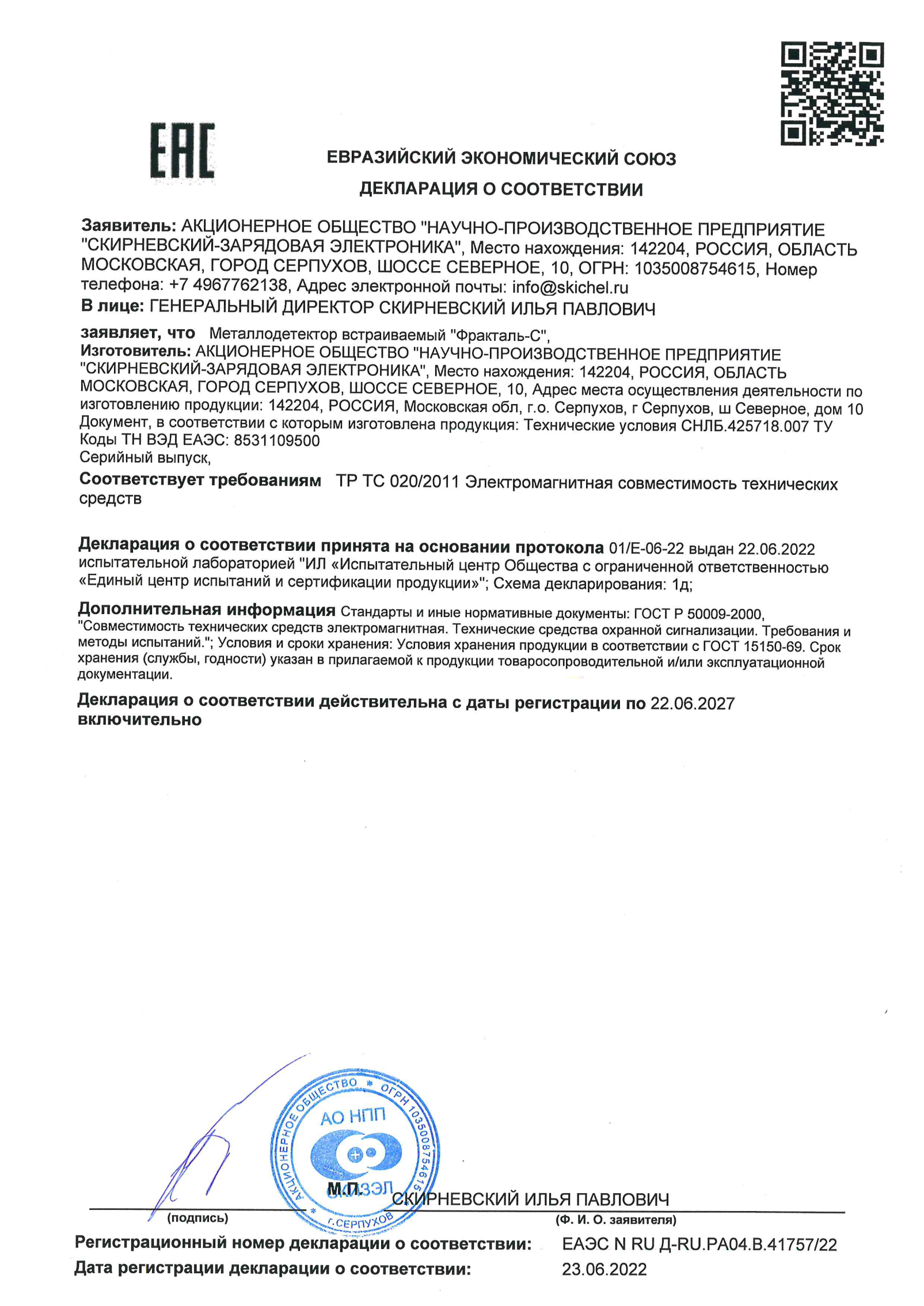 ОбозначениеизделияНаименованиеизделияКоли-чествоПриме-чание1235СНЛБ.425718.007Металлодетектор встраиваемый«Фракталь-С» в составе:СНЛБ.411729.003Система антенн «СА-1»1 компл.СНЛБ.425519.008Блок обработки и управления1 компл.СНЛБ.425729.003Инфракрасный датчик «ИД-1»1 компл.СНЛБ.425718.007 РЭМеталлодетектор встраиваемый«Фракталь-С». Руководство по эксплуатации1 экз.СНЛБ.425718.007 ПСМеталлодетектор встраиваемый«Фракталь-С». Паспорт1 экз.